Размещение на сайте администрации Шебекинского городского округа информации о ходе реализации проекта 	Создание мобильного Центра Социально-правовой «Поддержки для жителей Шебекинского городского округа - Центр СПП»во 2 полугодии 2023 года	Каждый человек должен знать о своих правах для того, чтобы точно понимать, на что он может рассчитывать в определенной ситуации. Имея невысокий уровень юридической грамотности, гражданин не в состоянии углубиться в содержание законов, а потому остается неосведомленным о своих правах и обязанностях. При возникновении сложных жизненных обстоятельств многие россияне находятся в тупике.	Именно на повышение правовой грамотности населения направлена реализация социально значимого проекта «Создание мобильного центра социально-правовой поддержки для жителей Шебекинского городского округа – Центр СПП», реализация которого продолжена управлением социальной зашиты населения администрации Шебекинского городского округа в четвертом квартале 2023 года.	Достижению поставленной цели способствует проведение таких мероприятий как разъяснение доступности получения мер социальной поддержки, повышение уровня информационного обеспечения, формирование электронной картотеки личных дел получателей, организация работы выездных бригад, предоставление бесплатных юридических консультаций, помощь специалистов АШГО, ПФ РФ и МФЦ — благодаря такой организации работы граждане, обратившись на прием, получают возможность на месте решить любой вопрос – от получения информации по вопросам действующего законодательства в сфере социальной защиты до подачи заявления на оформление того или иного вида государственной социальной помощи.	В четвертом квартале 2023 года особое внимание было уделено проведению разъяснительной работы о мерах поддержки военнослужащих – участников специальной военной операции и их семей. Специалистами разъяснен порядок получения мер социальной поддержки, оказана помощь в их оформлении.	Правосознание и правовое образование – это неотъемлемый показатель воспитания и общекультурных ценностей гражданина. В процессе формирования правильной модели правовой культуры каждого гражданина оказывает влияние: распространенность и доступность для восприятия и использования юридической информации; качество воспитания и обучения в школе, которое в идеале должно развивать основы правосознания у учащихся; законопослушное поведение родителей; морально-психологический климат в семье. Юридическая грамотность – это гарантия того, что правоприменительные действия не станут препятствием на пути к достижению личных целей, а наоборот, будут способствовать решению ряда задач и проблем.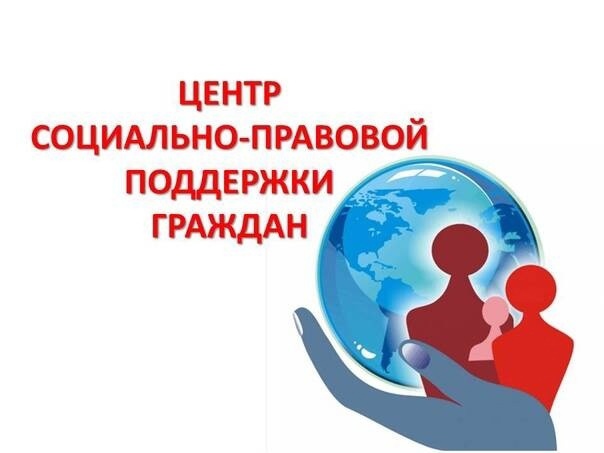 